Реестр региональных брендов, не соответствующих требованиям АСИ № п/пНаименование организацииНаименование брендаВид производстваНаличие бренда (товарного знака, логотипа, НМПТ и тп)Контактная информацияИНН/ОГРНФото изделий (2-3)ООО «Гатчинский Текстильщик»Гатчинский текстильщик(14.13)Производство прочей верхней одеждыесть+7 (812) 606-76-68prelat@mail.ru4705062684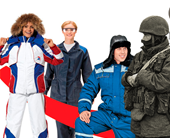 Росизолит, ООО«Росизолит»Код ОКВЭД 23.99 - Производство прочей неметаллической минеральной продукции, не включенной в другие группировки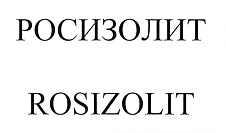 673818Телефон/факс:(812) 327 90 27(812) 327 96 96(812) 244 02 12Email: izolit@rosizolit.ru7810865781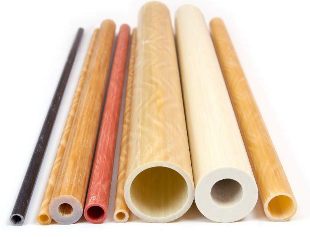 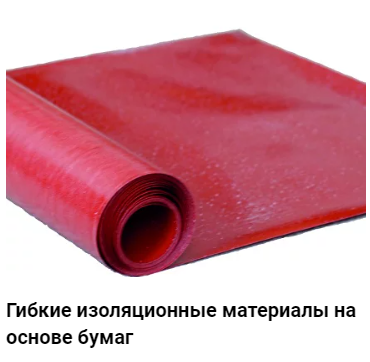 Мегатехника СПб, ООО«Мегатехника»(28.99)Производство прочих машин и оборудования722495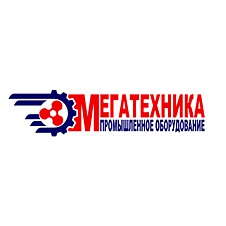 8 (812) 331-70-118 (812) 331-70-12info@megatechnika.ru7801399929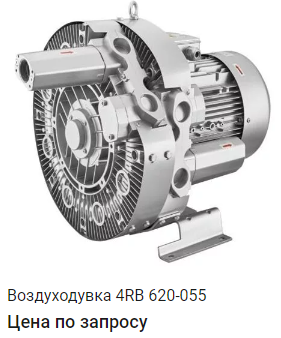 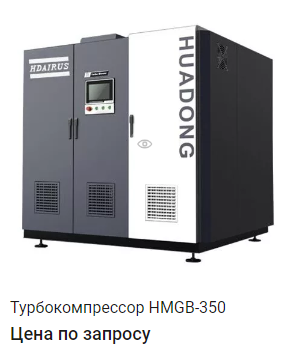 ООО "Восточное Приладожье"Деревня ПотаниноМолочная продукция, сырыДа89119943047
Раиса4702017806/
1144702000508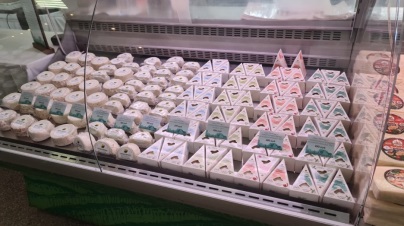 ООО "Детскосельские деликатесы"«Детскосельские деликатесы»Мясная продукция, колбасные изделияДа89817572782
Елена7820329331/
1127847379362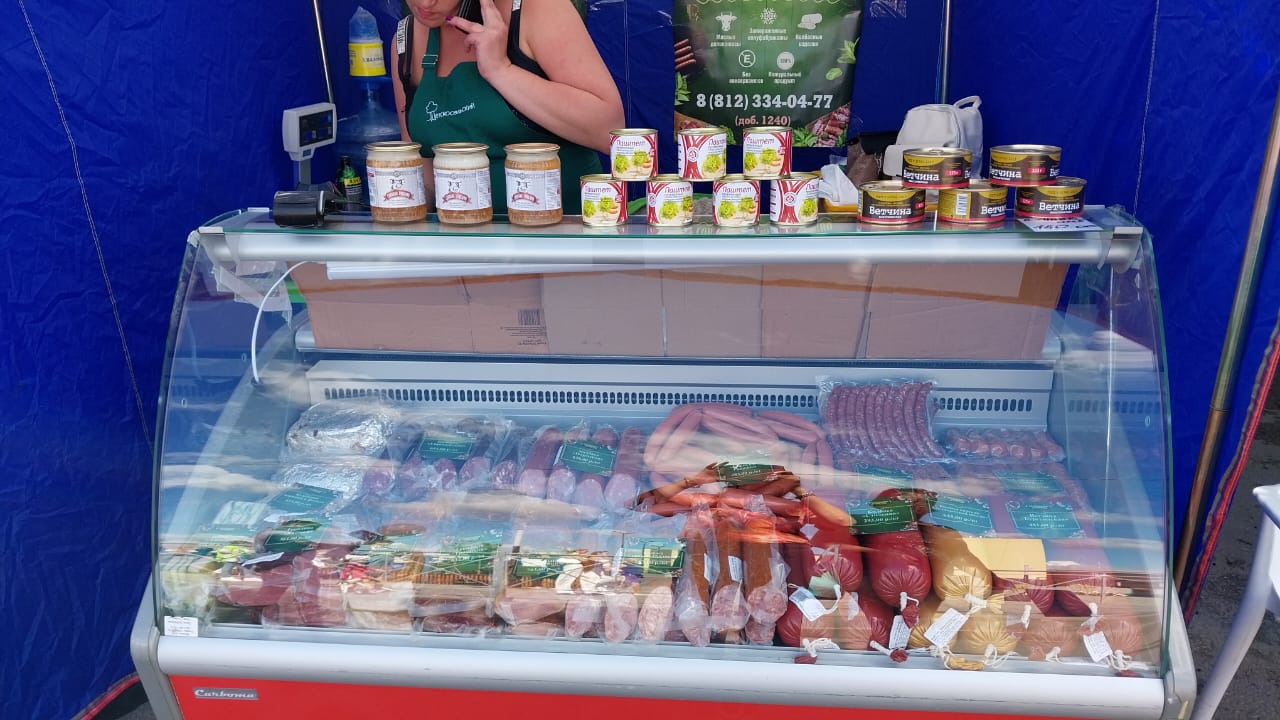 ООО "ТД Петротрал"«Петротрал»РыбаДа8951685621947070423094/
1194704022677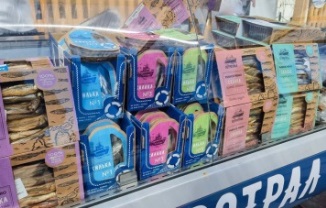 ООО "Виктория" «Рыбная диета»РыбаДа895172498827838436020/
1099847028423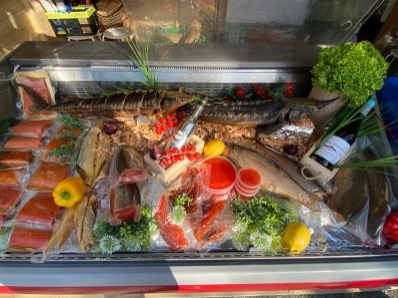 ИП Огородников А.П.КОПОРСКИЙ ЧАЙЧай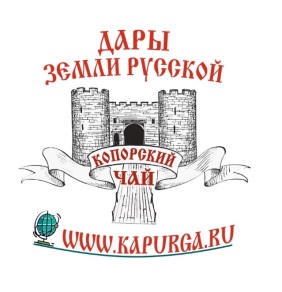 Огородников Аркадий ПавловичТел. +7-993-981-38-39Эл. почта: arkashka1221@gmail.com471404467246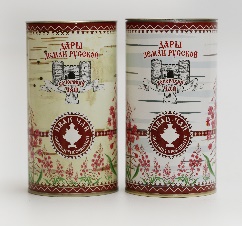 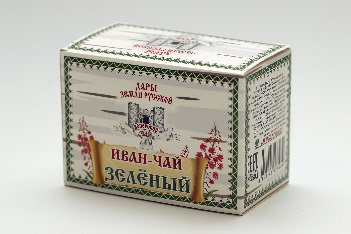 Самозанятый Елена Александровна БуслаеваВелветУкрашения созданы из ювелирной смолы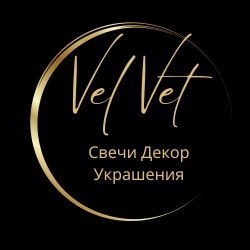 e-mail boxas@mail.ruтел. 8-911-722-88-04470703984890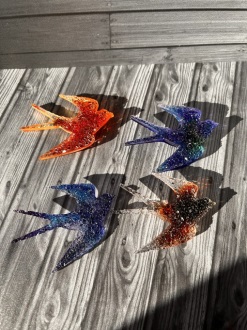 ИП Карасова Яна ПетровнаJOYANAСерьги, кольца, браслеты,кулоны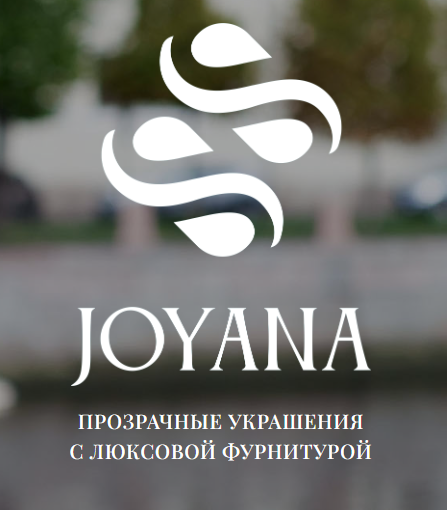 style@yandex.ru  
Телефон: +7-911-793-4332440202616776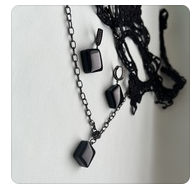 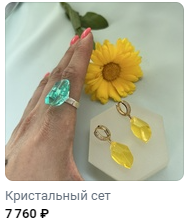 Щукина Екатерина Николаевна СоломаБижутерия, предметы и сувенирыэл.почта: k--o--z--a@mail.ruм.т. +7 (911) 095-09-71471502285702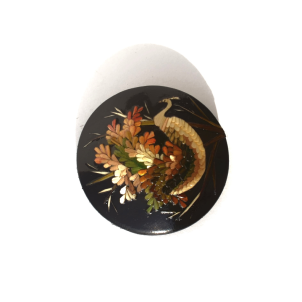 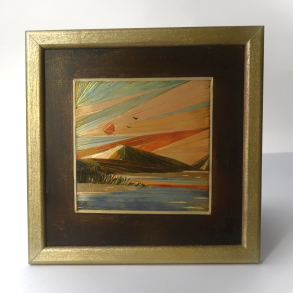 Ксения КвэндиKWENDY Art PotteryКерамическая продукция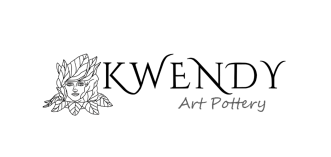 ИП Фролова В.А.Выборгская БородаДекорированные игрушки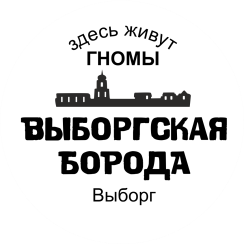 89112441250ООО «Балтийская лоза»Балтийская лозаИзделия из лозыесть891192048187807311590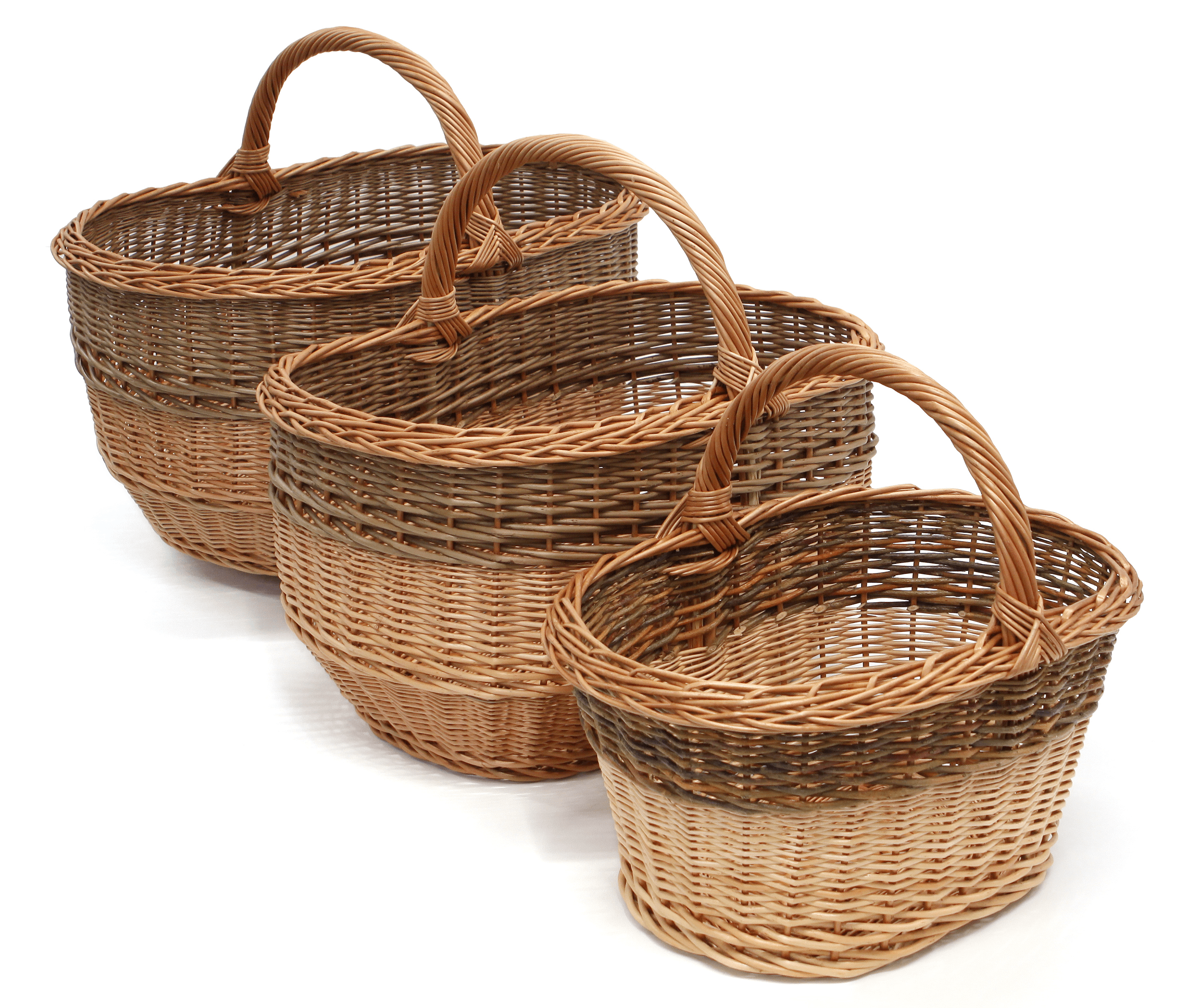 ИП Шопина Яна АлександровнаРотанг из ТихвинаПолиротанг, мебель, декор для дома и сада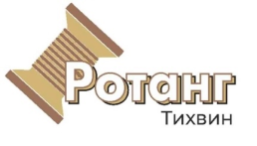 +7 (921) 645-36-40, почта: y-shopina@mail.ru471513329510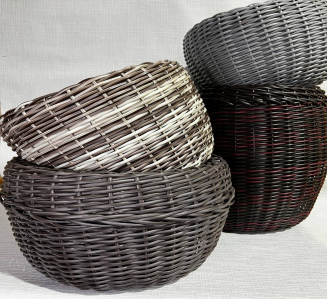 ООО «Лаборатория на Неве»PretenseКосметика для ухода за кожей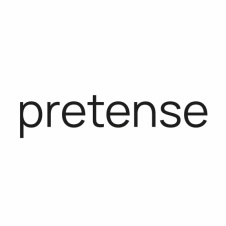 +79215775236laboratory.russia@mail.ru4707047265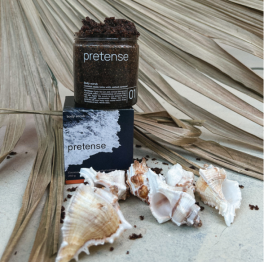 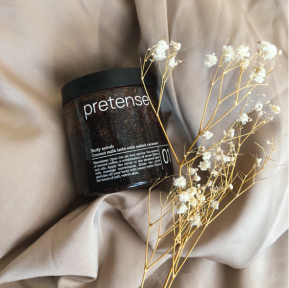 ПО  «Гатчинский промкомбинат»Гатчинский промкомбинатВаленки изготавливают из овечьей шерсти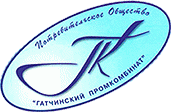 +7-81371-78-050 valenky-gatchina@yandex.ru 4719020275ИП Соколова Татьяна ВладимировнаSatiЖенская одежда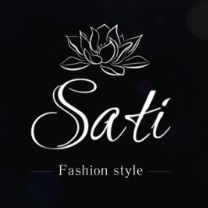 8-911-089-78-05470600222226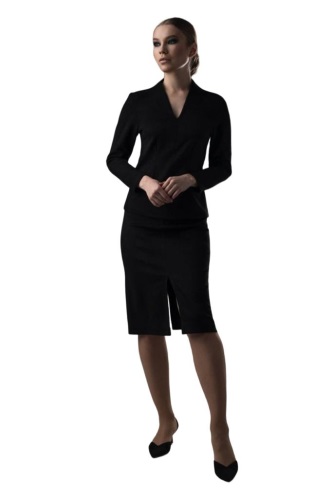 ИП Гусарова Екатерина  АлександровнаТрикотажная фабрика СТИЛЬОдежда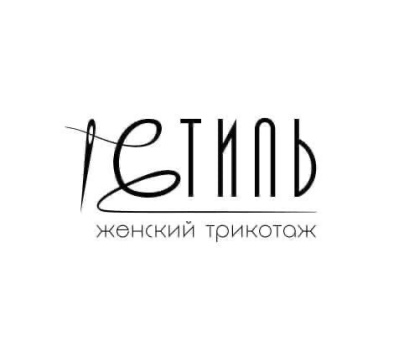 8 (911)  083-64-62, e-mail kingstylespb@mail.ru470707486091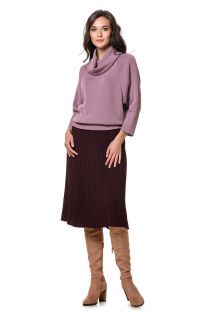 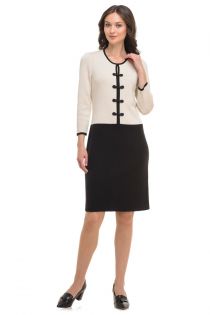 ИП Келейникова А.Н.Крафт-Бюро Анны АфанасьевойКартины из дерева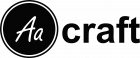 acraft11+478074@gmail.com  8 (800) 222-71-14470517757593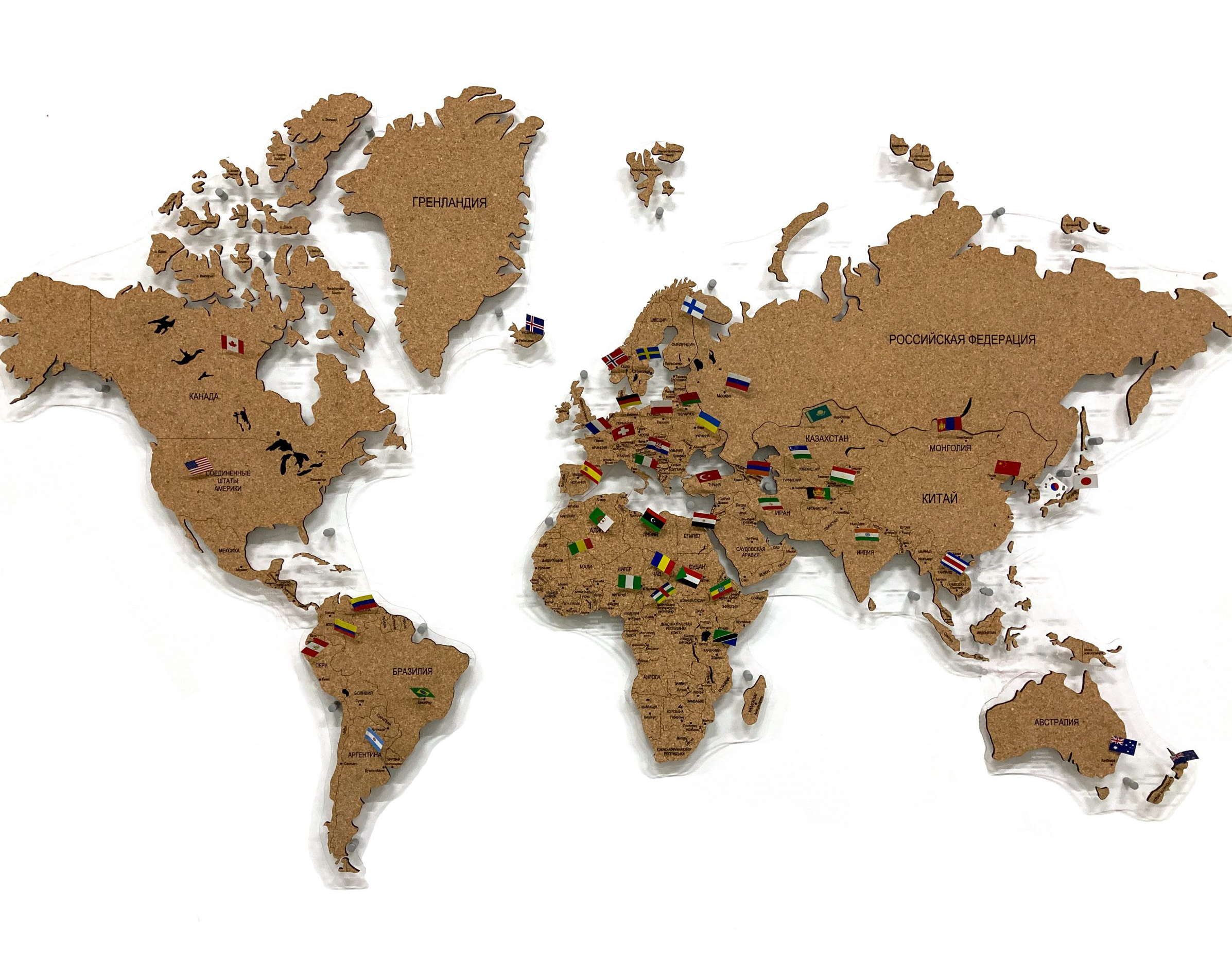 ИП Заичкина Ирина АндреевнаСемейная мастерская «Дом Медвежайки»Социальное предприятие НХП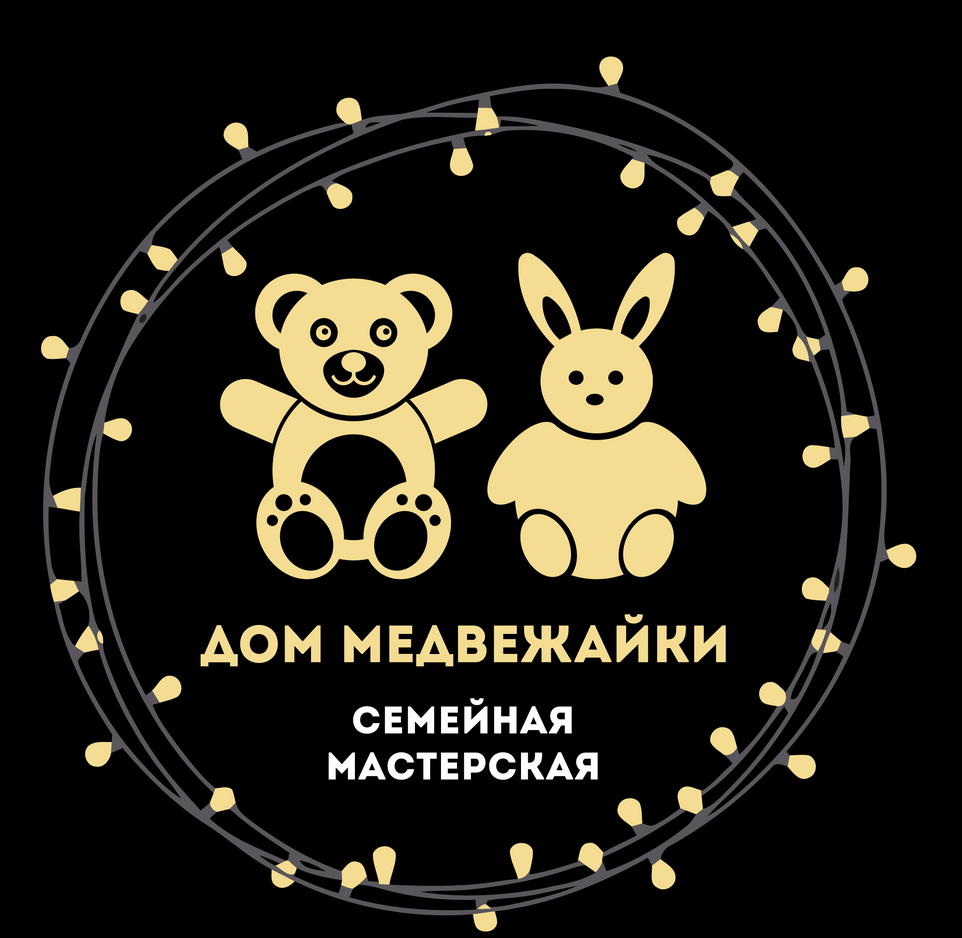 8(911)793-78-22564002634940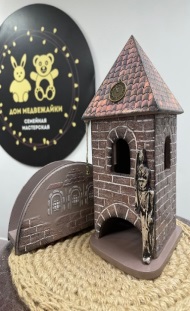 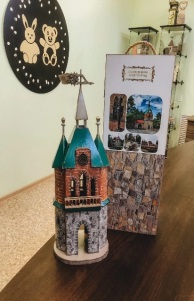 ООО «Скальса»СкальсаИзделия из керамики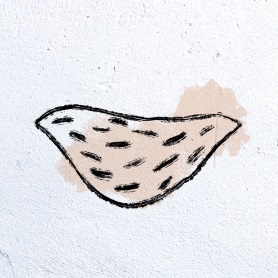 Натальи Лукошюс 893196494754715032495ИП Глава КФХ Быстрова А.В.КФХ «Нера»Разведение кроликов и прочих пушных зверей на фермахНет470511864574 / 314470505500029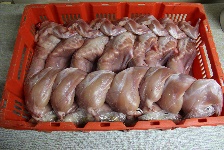 ИП СкопиноваУльяна АндреевнаUliana SkopinovaПлатья свадебные, вечерние с ручной вышивкойНет+7 (921) 638-90-40ulianaskopinova@gmail.com470317872278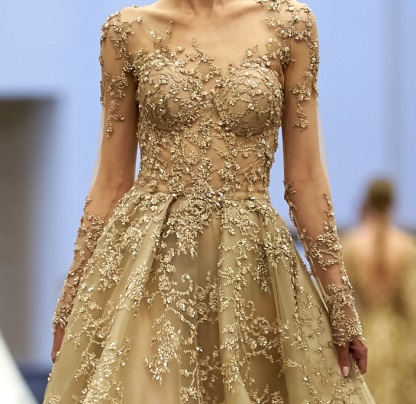 Ефимовское потребительское обществоЕфимовскоеХлебобулочные, кондитерские изделия Нет8 921 577 4306 Марина Борисовна4719021092ООО Приморская пекарня«Выборгское настоящее»Хлебобулочные, кондитерские изделияНет8921312 5616 Ирина Николаевна4704011687ИП Садов А.В.«Жили-Растили»ОвощиНет89118333331
Алексей470507481032/
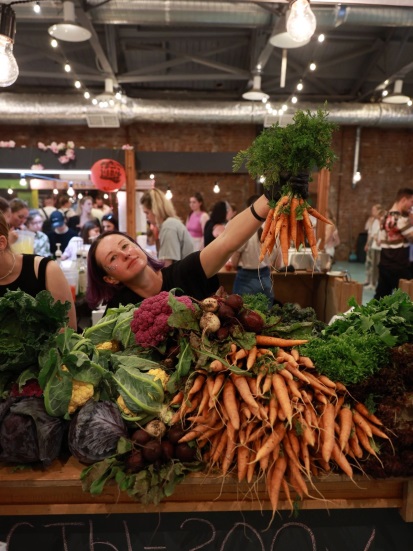 К(Ф)Х Малиновского А.В.«Макарьевская ферма и сыроварня»Молочная продукция, сырыНет89219422372
Александр782570935426/
320470400018232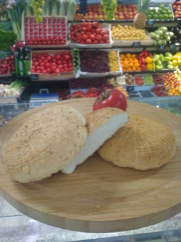 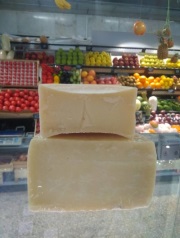 ИП Иноземцев В.А.«Пасека Иноземцевых»МедНет89632460421
Вячеслав470707344900/
321470400117459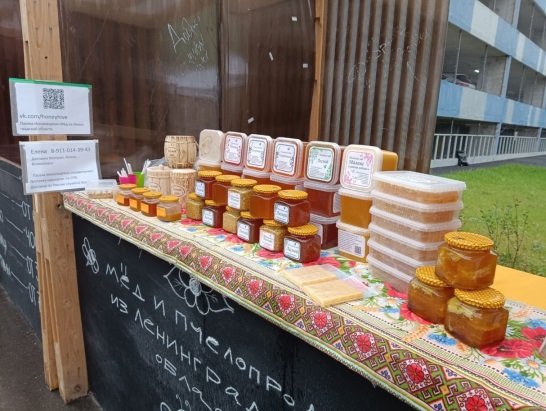 К(Ф)Х Руденко И.С.Усадьба «Заречье» Молочная продукцияНет89219563982
Ирина Леонидовна781310164900/
314471009400038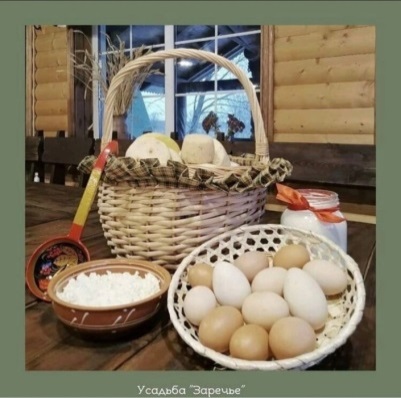 К(Ф)Х Черемисин Е.А.«Утка Хаус»Мясная продукция, мясо птицыНет89219671515
Евгений471720721901/
320470400073742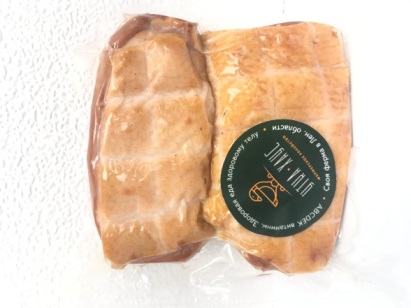 ООО "Эра Вкуса"«Эра Вкуса»Мясная продукция, колбасные изделияНет89111421101
Александр7810914659/
1217800034572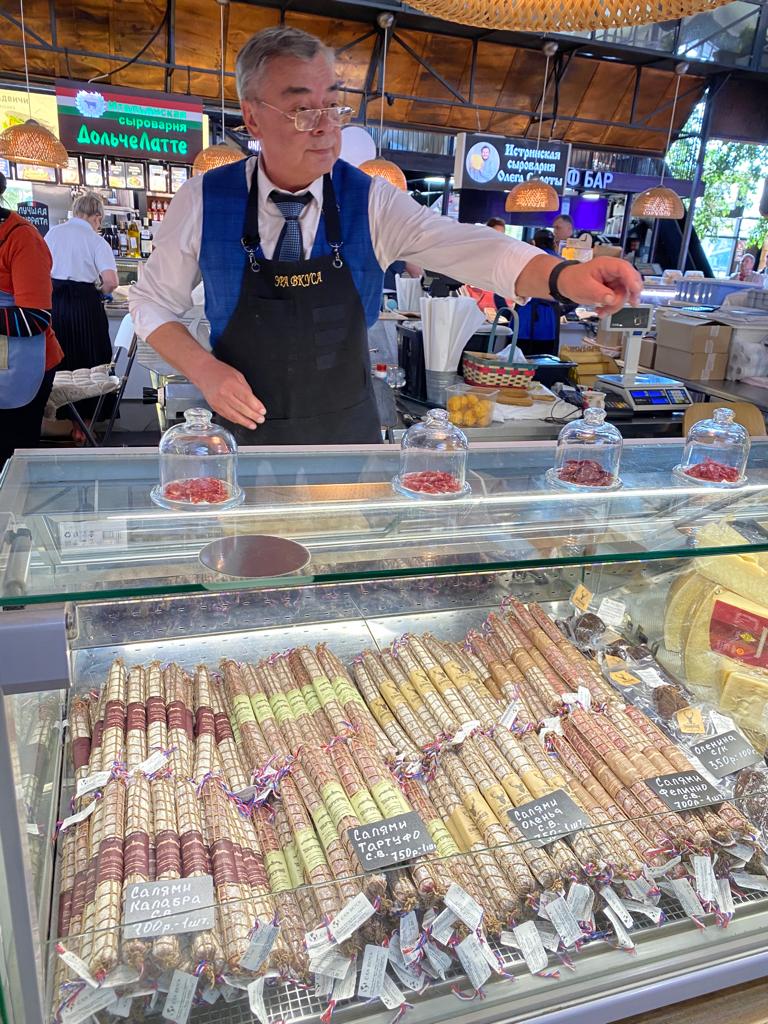 ИП Чечина С.А.«Деревенское подворье»Мясная продукция, колбасные изделияНет89675704213
Елена470311644941/
322784700285329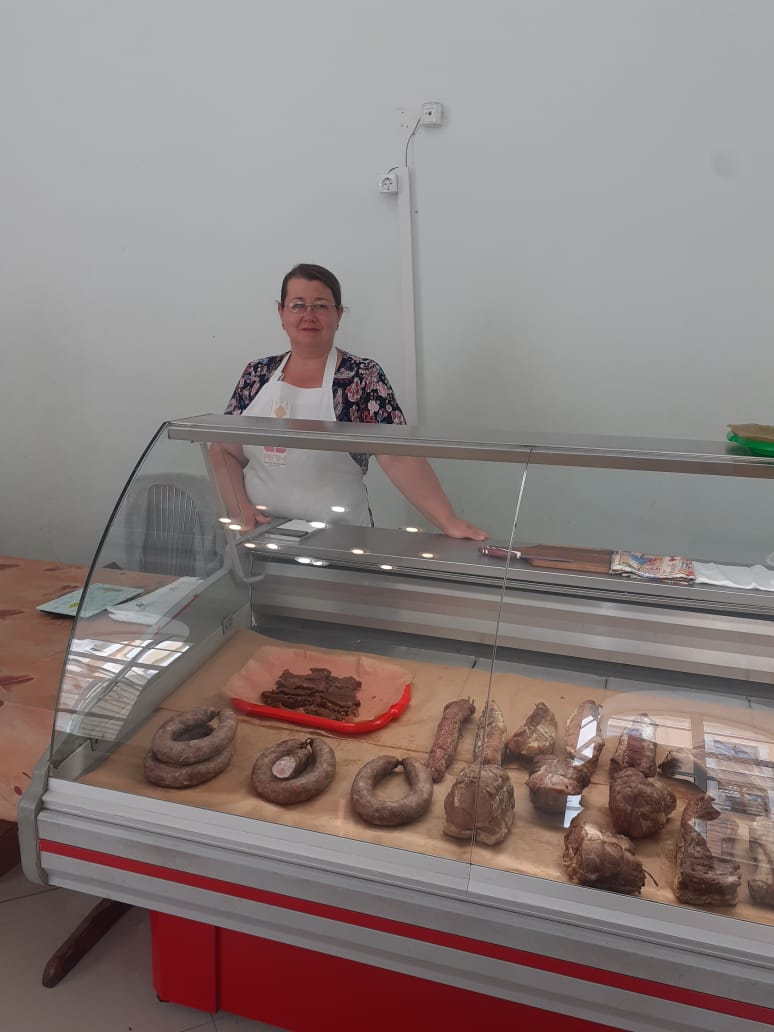 ИП Варичева Е.Ю.«Сыроварня Реджинелла»Молочная продукция, сырыНет89213164153
Алексей780201783513/
307784705100558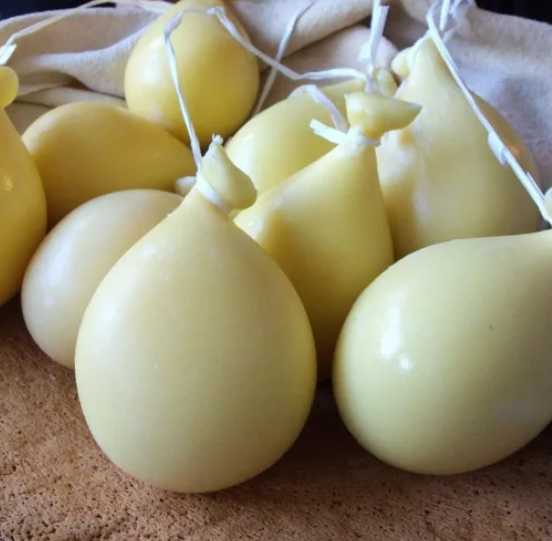 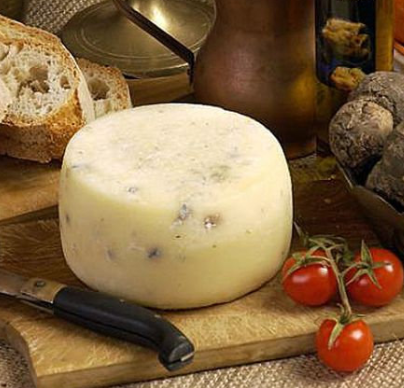 ИП Сумина В.В.«Шумские просторы»Мясная продукция, колбасные изделияНет89817121625
Марина Игоревна782513158879/
314784731500559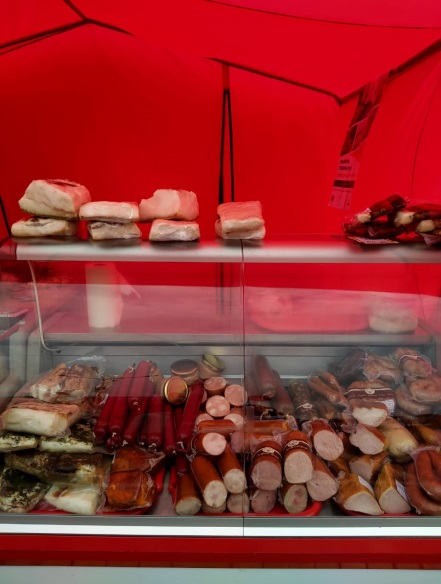 ИП Кулик Э.В.Хутор БарышевоМясная продукция, мясо птицыНет89626866800
Алена Владимировна780419330374/
315784700241726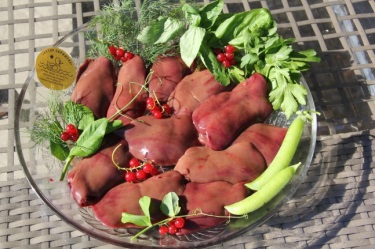 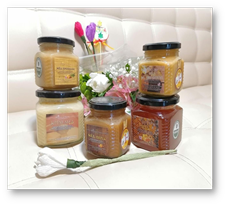 К(Ф)Х Мастицкий Владимир ИвановичПасека 61 параллели ПчеловодствоНет780721527562ИП ГК(Ф)Х Панина И.В.Ягодный хутор"Выращивание ягод клубники, саженцев клубники,выращивание ягод голубики. Консервация (варенье, компот). Заморозка ягодНет471000024337/  317470400023173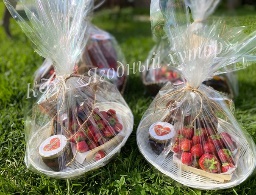 ИП ГК(Ф)Х Куракин Ю.В.Куракин МедПчелопакеты и пчелосемьиНет781000295490/ 32047040005988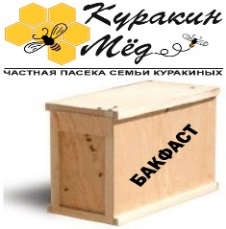 ИП Багранян К.П.ФЕРМА «РЫБКА»Рыбоводство пресноводноеНет392403093984ИП Килин В.В.«ЛукОшкО эко»Разведение сельскохозяйственной птицы. Продажа мяса утки, яйца столового, мяса цыпленка бройлера, тушенка из мяса уткиНет531802259852 / 322470400034164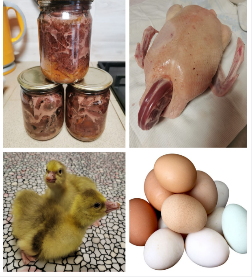 Крестьянское хозяйство «Русь»«Русь»Выращивание ЦБ и Индейки. Переработка мяса.Нет4706004251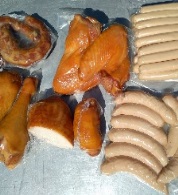 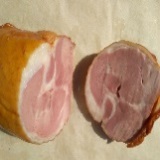 КФХ Мнацаканяна Г.Л.Разведение молочного крупного рогатого скота, производство сырого молокаНет470309873824/ 310784719400286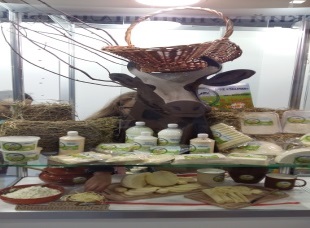 К(Ф)Х Коновалов Михаил Владимирович«Пашский мёд»ПчеловодствоНет471804044703/ 313470223300011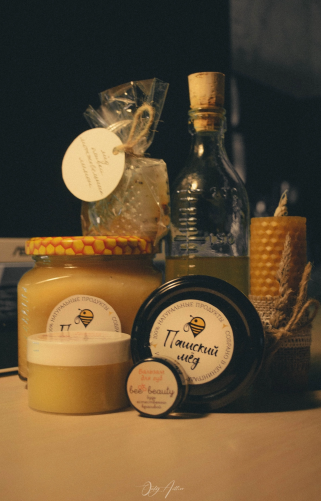 